DONA			                                                 	    	                   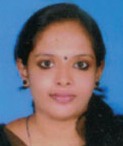 dona.370363@2freemail.com   To practically implement my theoretical knowledge leading to a better learning and understanding of process and hence my growth with the organisation’s growth.Others	          Microsoft Office 2005/2007/2010, TallyReadingListening musicDate of Birth			: 05/12/1992Nationality				: IndianGender				: FemaleMarital Status			: UnmarriedLanguage Known			: Malayalam, English, Tamil, Hindi, I hereby declare that the particulars furnished above are true and correct to the best of my knowledge and belief.  Place:    Calicut	         Signature   Date:                                                                                                                  DONACompany Name  Period of workExperienceAuditing firm1-April-15 to 1-April-161 yearAdventures inc1-June-16  to till date1 year Year Institution Name     CoursePercentage2008St Sebastian’s Higher Secondary school KoodaranhiS.S.L.C80%2009Venerini Girls Higher secondary  School  Calicut Higher Secondary 70%2010-2013 C.M.S College of Science and CommerceBBM70%2011-2014Bharathiyar UniversityCoimbatore  B.com,61%2014-2016Bharathiyar UniversityCoimbatore M.com 55%2017CMA  PerusingTopicTime durationInstitutional training at Malabar Minerals Private Ltd, Thriuvambady1-12-2012 to 30-12-2012Project Report on Job satisfaction  of employees at Parathasarthy CNC technology Ltd1-1-2013 to    31-1-2013LanguageReadWriteSpeakEnglishMalayalamHindi-Tamil-